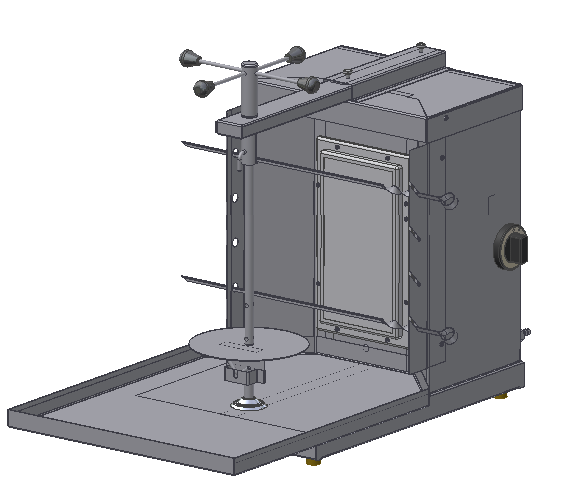 «ШАВЕРМА ГАЗОВАЯ»Данное «Руководство по эксплуатации» распространяется на шавермы газовые Ф1ШМГ.Содержание РЭ:Общие указания. Установка работает от баллона со сжиженным газом по ГОСТ 20448, а также на природном газе с заменой сопла горелки и настройкой специалистом газовой службы и предназначена для эксплуатации в помещении (при условии гарантированного проветривания или наличии вытяжной вентиляции), а также на открытом воздухе. Изделие устанавливается на устойчивом, горизонтальном несгораемом основании. При покупке изделия требуйте проверку комплектности. Установка устанавливается и подключается к баллону со сжиженным газом самим потребителем или к природному газу работниками газовой службы. При длительных перерывах в эксплуатации (на ночь) перекрывать кран подвода газа. Оберегайте изделие от ударов и небрежного обращения. При нарушении потребителем правил, изложенных в настоящем руководстве по эксплуатации, изделие гарантийному ремонту не подлежит.Внимание! Для предупреждения пересыхания резиновых шлангов необходимо проводить осмотр установки внутри и снаружи не реже 1 раза в 3 месяца.Назначение изделия. Шаверма предназначена для быстрого приготовления мясной начинки для одноименного блюда (разрезанная булочка с мелко нарезанным, поджаренным на установке мясом с приправой).  Высокая производительность установки, простота и надежность в эксплуатации, наглядность в приготовлении продуктов делает данную установку привлекательной для предприятий общественного питания. Шаверма может быть использована для приготовления шашлыка, для этого она комплектуется шампурами. Все корпусные элементы изготовлены из пищевой нержавеющей стали, что позволяет использовать данную установку в системе общественного питания. Приобретая нашу шаверму, внимательно ознакомьтесь с руководством по эксплуатации. Это поможет Вам успешно ее использовать в Вашей предпринимательской деятельности. Предприятие «Гриль-Мастер» постоянно совершенствует конструкцию изделий, поэтому внешний вид и технические характеристики изделия могут отличаться от указанных в данном руководстве без ухудшения потребительских свойств.Технические характеристики изделия.Комплектность.Устройство и принцип работы. Основные части изделия указаны на рис.1 и перечислены в таблице 1. 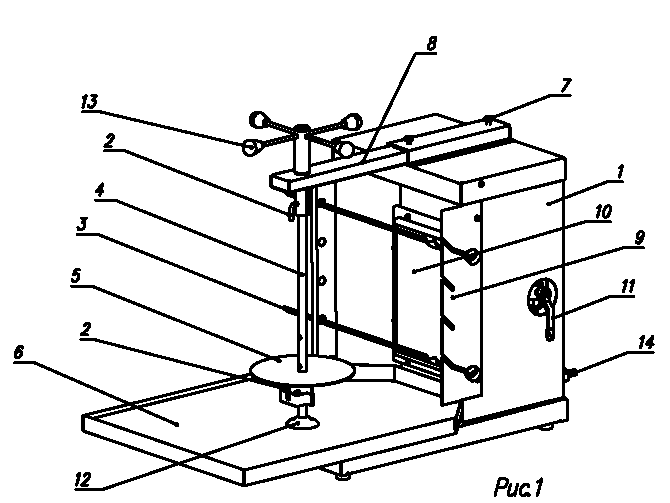   Принцип работы шавермы заключается в том, что мясное филе, приготовленное по особому рецепту, насаживается на круглый шампур и вращается вручную около газовой горелки до его готовности. Прожаренный слой мяса срезается остро заточенным ножом и используется для приготовления блюда. Скорость приготовления мяса может регулироваться изменением расстояния между мясным цилиндром и газовой горелкой с помощью консоли поз.8.Таблица 1.Требования по технике безопасности и пожарной безопасности. Общие требования безопасности к газовой установке в соответствии с «Правилами безопасности в газовом хозяйстве», утвержденным Госгортехнадзором России и по ГОСТ 12.2.003-91. Запрещается работа на установке с поврежденными керамическими плитками излучателя газовых горелок. На баллон со сжатым газом установить понижающий редуктор через прокладку, входящую в комплект редуктора.Соединить газовый баллон с установкой подводкой сильфонного типа для газа с внутренней резьбой нужного диаметра.При появлении запаха газа, работу на установке прекратить. Вызвать специалиста газовой службы для устранения утечки газа.Помещение, где эксплуатируется установка, оснастить огнетушителем.При эксплуатации установки вне помещений, необходимо защитить установку от ветра и попадания в нее атмосферных осадков.Располагать установку на ровном устойчивом несгораемом основании на расстоянии не менее 500мм от легковоспламеняющихся предметов. Установка относится к приборам, работающим под надзором.При эксплуатации установки в помещении необходимо наличие вытяжной вентиляции.Подготовка к работе. После распаковывания изделия удалить защитную пленку, произвести санитарную обработку шампуров, внутренней поверхности, поддона с помощью стандартных средств очистки. Перед началом работы необходимо подготовить для жарки мясо. Мясо предварительно отделить от костей и нарезать его пластинами толщиной примерно . Затем мясо необходимо промариновать.Порядок работы. Готовое для жарки мясное филе нанизывают на шампур (4) см. рис.1, на котором предварительно установлена упорная шайба (5), закрепленная  фиксатором(2). Нанизывать мясные пластины необходимо таким образом, чтобы получить по возможности цилиндрическую форму. Шампур с «мясным цилиндром» устанавливают вертикально на опорную чашку(12) и крепят фиксатором(2) к ручке(13). С помощью консоли (8) устанавливается необходимое расстояние между «мясным цилиндром» и поверхностью горелки. Розжиг газовой горелки проводить следующим порядком:самостоятельно изготовить из бумаги фитиль длиной примерно 220мм, свернув ее в виде жгута.поджечь фитиль и поднести его вплотную к газовой горелке, нажать и открыть газовый кран (11) против часовой стрелки на максимальную подачу газа, газовая горелка должна загореться, удерживать кран примерно 20 секунд, после чего установить краном необходимую температуру приготовления продукта. Вращение шампура с мясом осуществляется вручную. По мере прожаривания слоя мяса, его срезают остро заточенным ножом. Куски мяса падают на поддон (6), оттуда они извлекаются и используются для приготовления блюда «Шаурма».Для приготовления шашлыка установите шампуры витые (3) с мясом на держатели (9).Для выключения изделия необходимо:поверните газовый кран (11) по часовой стрелке до упора в положение - закрыто. После этого заверните до упора кран на газовом баллоне.Техническое обслуживание. Все работы по обслуживанию установки производить при полностью закрытом кране газового баллона, либо при отсоединенном шланге, подающий газ из баллона. Ежедневно в конце работы необходимо очистить шампур круглый, корпус установки, корпуса горелок и поддон от жира и нагара. Используйте для этого стандартные средства очистки. Установку и горелку беречь от влаги, ударов и повреждений.Внимание! Для предупреждения пересыхания резиновых шлангов необходимо проводить осмотр установки внутри и снаружи не реже 1 раза в 3 месяца. При необходимости заменить резиновые шланги, закрепляя их хомутами. Возможные неисправности и способы их устранения. Правила транспортировки и хранения. До установки изделия у потребителя, оно хранится в заводской упаковке в отапливаемых и вентилируемых помещениях при температуре от +1°С до +40°С при относительной влажности воздуха не более 80%, при отсутствии в воздухе кислотных и других паров.Складирование изделий в упаковке должно производиться не более чем в 1 ярус.Упакованные изделия должны храниться по 3 или 5 группе условий хранения по ГОСТ15150-69.Транспортирование изделия должно производиться в заводской упаковке в вертикальном положении высотой не более чем в 1 ярус, с предохранением от осадков и механических повреждений.Гарантии изготовителя.Изготовитель гарантирует соответствие качества изделия требованиям действующей технической документации при соблюдении условий и правил хранения, транспортирования и эксплуатации, установленных в эксплуатационной документации. На товар устанавливается гарантийный срок эксплуатации продолжительностью 12 (двенадцать) месяцев за исключением горелки газовой, на которую устанавливается гарантийный срок 3 (три) календарных месяца, на петли. Гарантийный срок хранения изделия 6 (шесть) месяцев.Гарантийный срок эксплуатации исчисляется с момента передачи товара Покупателю.Гарантийный срок не продлевается на время, в течение которого товар не мог использоваться из-за обнаруженных в нем недостатков.Гарантия не распространяется на следующие комплектующие товара: плавкие вставки, шампуры, противни.Продавец производит гарантийный ремонт изделия в течение 20 (двадцати) рабочих дней с момента получения рекламации.Гарантия не охватывает стоимости работ и запасных частей в следующих случаях:– не предусмотренного настоящим руководством применения;– выхода из строя частей, подверженных нормальному износу;– механического повреждения изделия– подключения в электросеть с параметрами, не соответствующими указанными в паспорте, а также отсутствия заземления изделия;– повреждения изделия пожаром, наводнением или другим стихийным бедствием;– транспортировки изделия в неправильном положении с нарушением правил перевозки. Претензии по качеству изделия предъявляются продавцу товара в течение гарантийного срока.Для определения причин поломки покупатель создает комиссию и составляет акт, в котором должны быть указаны:– заводской номер изделия;– дата получения изделия с предприятия-изготовителя и номер документа, по которому он был получен;– дата ввода в эксплуатацию;– описание внешнего проявления поломки–какие узлы и детали сломались, износились, и т. д.К рекламации следует приложить:– заполненный гарантийный талон;–акт о поломке;- заполненный акт ввода в эксплуатацию.Если в течение гарантийного срока изделие вышло из строя по вине покупателя, то претензии не принимаются.Рекламация на детали и узлы, подвергшиеся ремонту не, предприятием-изготовителем и его официальными дилерами не рассматриваются и не удовлетворяются.Утилизация изделия.Материалы, применяемые для упаковки изделия, могут быть использованы повторно или сданы на пункты по сбору вторичного сырья.Изделие, подлежащее утилизации, необходимо привести в непригодность и утилизировать в соответствии с действующим законодательством.Регистрационный талонОрганизация _______________________________________________________________________________________ Адрес__________________________________________________________________________________Руководитель___________________________________________________________________________Контактный тел./факс_______________________________________________________________________________Где было приобретено оборудование___________________________________________________________________________Приложение 1АКТ ввода в эксплуатациюИзделие «Шаверма газовая Ф1ШМГ» Заводской номер __________________ Дата выпуска «___»__________ 20___ г.Местоустановки_________________________________________________________________________________________________________________________________________(наименование предприятия, почтовый адрес, телефон)Дата ввода в эксплуатацию «___»__________ 20___ г. Кем проводился ввод в эксплуатацию изделия ____________________________________________________________________________________________________________________________________________________(наименование организации, телефон)Специалист, производивший ввод в эксплуатацию     Представитель владельца изделия________________________                                            ________________________                   (подпись)                                                                            (подпись)________________________                                             ________________________                (инициалы, фамилия)                                                       (инициалы, фамилия)        «___»____________ 20___ г.                                             «___»____________ 20___ г.1. Общие указания32.Назначения изделия33. Технические характеристики44. Комплектность45. Устройство и принцип работы56. Требования по технике безопасности и пожарной безопасности67. Подготовка к работе78. Порядок работы79. Техническое обслуживание810. Возможные неисправности и способы их устранения811. Правила транспортировки и хранения912. Гарантии изготовителя913. Утилизация изделия1114. Свидетельство о приемке1215. Талон на гарантийное обслуживание13Приложение 1. Акт ввода в эксплуатацию15№ п/пНаименованиеЕд.изм.Сжиженный газПриродный газ3.1Габаритные размеры (длина х ширина х высота) не болеемм430х720х500430х720х5003.2Количество газовых горелокшт.113.3Тепловая мощность (при полностью открытом кране)кВт3,653,653.4Диаметр вводного штуцерамм10,510,53.5Диаметр отверстия сопламм1,051,63.6Расход газа0,23 кг/ч0,40 м3/ч3.7Масса не болеекг12123.8Вес одновременно приготовляемого мясакг1515НаименованиеКол-во1.Шаверма газовая12.  Поддон13. Шампур круглый в сборе14. Шампур витой45. Руководство по эксплуатации16. Сертификат соответствия17. Газовый редуктор Р входа=0.5…15 бар                                     Р выхода= 20…60 мбар1№Наименование№Наименование№Наименование1Корпус6Поддон11Кран газовый2Фиксатор- 2 шт.7Винт М6- 3шт.12Опорная чашка3Шампур витой – 4шт.8Консоль13Ручка4Шампур круглый9Держатель шампуров – 2 шт.14Вводной штуцер5Упорная шайба10Горелка газоваяНаименование неисправностиВероятная причинаМетоды устраненияГорелка не зажигается, либо горит пульсирующим пламенем.Засорилось сопло газовой горелки. Недостаточное давление газа.Прочистить сопло горелки, промыть его со спиртом. Проверить, достаточно ли открыт кран. Заменить баллон с газом.При работе горелки на поверхности излучателя языки пламени.Имеется утечка газа из- под сопла или в месте присоединения газопровода. Давление ниже допустимого.Вывернуть сопло горелки, смазать масляной краской резьбу и завернуть до упора. Устранить утечку в месте присоединения газопровода.Проскок пламени в корпус горелкиДавление газа выше допустимого. Трещины или повреждения керамических плиток излучателя. Отверстие сопла чрезмерно увеличено. Прикрыть газовый кран перед горелкой. Заменить излучатель. Заменить сопло.